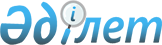 Денисов ауданының ауылдық елдi мекендеріне жұмыс iстеуге және тұруға келген денсаулық сақтау, бiлiм беру, әлеуметтiк қамсыздандыру, мәдениет, спорт және агроөнеркәсіптік кешен саласындағы мамандарға, ауылдар, ауылдық округтер әкімдері аппараттарының мемлекеттік қызметшілеріне 2021 жылы әлеуметтік қолдау көрсету туралы
					
			Мерзімі біткен
			
			
		
					Қостанай облысы Денисов ауданы мәслихатының 2021 жылғы 12 мамырдағы № 34 шешімі. Қостанай облысының Әділет департаментінде 2021 жылғы 14 мамырда № 9912 болып тіркелді. Мерзімі өткендіктен қолданыс тоқтатылды
      "Агроөнеркәсіптік кешенді және ауылдық аумақтарды дамытуды мемлекеттік реттеу туралы" Қазақстан Республикасы Заңының 18-бабы 8-тармағына сәйкес Денисов аудандық мәслихаты ШЕШІМ ҚАБЫЛДАДЫ:
      1. Денисов ауданының ауылдық елдi мекендеріне жұмыс iстеуге және тұруға келген денсаулық сақтау, бiлiм беру, әлеуметтiк қамсыздандыру, мәдениет, спорт және агроөнеркәсіптік кешен саласындағы мамандарға, ауылдар, ауылдық округтер әкімдері аппараттарының мемлекеттік қызметшілеріне 2021 жылы көтерме жәрдемақы және тұрғын үй сатып алу немесе салу үшін әлеуметтік қолдау көрсетілсін.
      2. Осы шешім алғашқы ресми жарияланған күнінен кейін күнтізбелік он күн өткен соң қолданысқа енгізіледі.
					© 2012. Қазақстан Республикасы Әділет министрлігінің «Қазақстан Республикасының Заңнама және құқықтық ақпарат институты» ШЖҚ РМК
				
      Кезектен тыс сессияның төрағасы, Денисов аудандық мәслихатының хатшысы 

А. Мурзабаев
